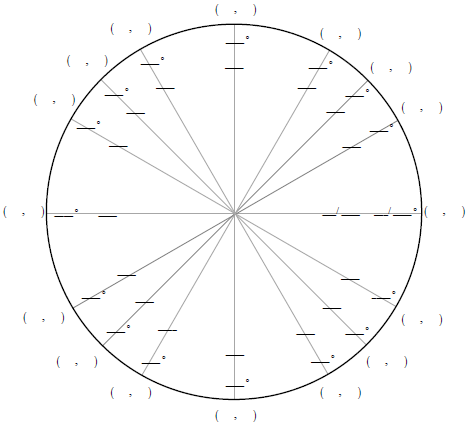 Law of Sines:Area of a Triangle:Law of Cosines:Heron’s Formula: